UMPIRING CLINICSBC NETBALL IS OFFERING UMPIRING CLINICS VIRTUAL UMPIRING CLINIC:  Refresher and Update on the new rulesWHEN: Sunday 10 April 2022 1.00pm – 2.00pm VIRTUAL UMPIRING CLINIC:  Beginners Umpiring SessionWHEN:  Wednesday 27 April 022 7.00pm – 8.00pmZOOM LINK will be sent to registered participants.BRITISH COLUMBIA NETBALL ASSOCIATION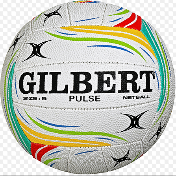 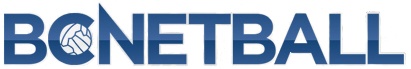 REGISTRATIONEMAIL CAREENE ANDREWS TO:  careene@kahuitautoko.com or phone: 604 569 1990 or Cellphone: 778 837 2107NAMECLUBEMAIL OR PHONE CONTACTINTERESTED CLINIC (e.g. Beginners Umpiring Session)PREFERRED DATE